Office of the Registrar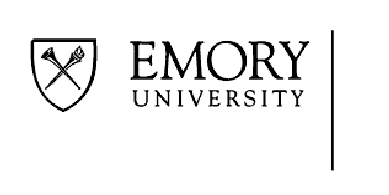 Application for DegreeFor a degree to be conferred, this application must be completed and submitted to your school dean prior to the degree application deadline for the semester you apply to graduate. Dual degree applicants must complete a form for each degree.PLEASE PRINT CLEARLYOFFICIAL STUDENT NAME WILL APPEAR ON DIPLOMAName	 		 		 	(First)	(Middle)	(Last)Term &Degree 	School 		Year   	(Bachelor of Arts, PhD, Master of Science, etc.)	(Emory College, Theology, Public Health, etc.)	(Fall, Spring or Summer when conferred)Student ID Number	 	Student Signature:  	Academic Plan InformationGraduation AttendanceSPRING SEMESTER GRADUATES ONLY:Attendance at commencement is obligatory unless your Academic Dean has sent to the Registrar, in advance, special permission for your degree to be awarded in absentia.  In this case, the diploma will be mailed at a later date to the “diploma address.” Students who wish to graduate in absentia must get written permission from their school dean.SUMMER OR FALL GRADUATES ONLY:Your diploma will be mailed to the address listed below.There are no formal commencement exercises at the end of the summer or fall semesters. If youchoose to participate in the following spring commencement exercises please indicate below: 	  I will participate in the Spring Commencement Exercises.Address InformationDIPLOMA ADDRESS –Please provide your mailing address.This address will be used to mail your diploma for any of the following reasons:Rain on Commencement DaySummer or Fall GraduatesHonors DiplomaGraduating in absentia (with Dean’s permission)INSTRUCTIONS FOR COMPLETING THE APPLICATION FOR DEGREEPRINT all information except your signature.Name for Diploma: By default, Emory University will print the student’s official name of record on the diploma at the time of graduation, without additional titles, prefixes, or suffixes other than the customary indication of Jr., Sr., II, III, etc. Students first and middle name can be revised for the diploma and commencement program via OPUS. Students wishing an alternate last name on their diploma are advised to consider an official name change.Signature: Please sign the application.ID Number: Please include your ID number.Please note: Schools may have additional forms which need to be completed in addition to this application for degree. Contact your school for further details.ALL APPLICATIONS FOR DEGREE MUST BE SUBMITTED TO YOUR ACADEMIC DEAN BEFORE THE DATE LISTED ON THE ACADEMIC CALENDAR. LATE APPLICANTS WILL BE CHARGED A $25.00 LATE APPLICATION FEE.*** LIST OF DEGREES ***** Emory College Students MUST apply for either a Bachelor of Arts degree OR a Bachelor of Science degree. If you are double-major and have completed requirements for both a BA and a BS you MUST choose one OR the other for diploma purposes.1st Major:	 	(If applicable, please circle one below)2nd  Major / Co-major / Certificate / or Minor    	Name of advisor:	 	Street Address:	 	City:     	State:    	Zip:    	POST GRADUATION EMAILADDRESS:    	POST GRADUATION TELEPHONE NUMBER:Associate of ArtsMaster of Comparative LawBachelor of Arts **Master of Development PracticeBachelor of Business AdministrationMaster of DivinityBachelor of Medical ScienceMaster of LawsBachelor of Science **Master of Medical ScienceBachelor of Science in NursingMaster of MusicDoctor of Juridical SciencesMaster of Professional AccountingDoctor of LawMaster of Public HealthDoctor of MedicineMaster of Religion and Public LifeDoctor of MinistryMaster of Religious LeadershipDoctor of Nursing PracticeMaster of Sacred MusicDoctor of PhilosophyMaster of Science in Public HealthDoctor of Physical TherapyMaster of ScienceDoctor of TheologyMaster of Science in Business AnalyticsJuris MasterMaster of Science in NursingMaster of ArtsMaster of Theological StudiesMaster of Business AdministrationMaster of Theology